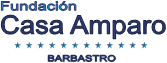 DATOS GENERALES DEL CONTRATO OFERTADO.1. Estudios requeridos de nivel: Diplomatura o Grado en Enfermería

2. El perfil :Cuidado centrado en el residente.Habilidades de comunicación.EmpatíaDisposición para trabajar en equipo.
3. Tipo de oferta:La Residencia de Mayores Casa Amparo de Barbastro busca Enfermeros/as para puesto estable.Contrato inicial 3 meses, prorrogas de 3 y 6 meses con posibilidad de contrato estable. Horario flexible. Cuadrante según distribución anual. Salario negociable. Si estás interesado/a puedes enviar tu curriculum a direccion@casaamparo.es , o entregarlo personalmente en Casa Amparo, avda. San Josemaría Escrivá de Balaguer nº1 de Barbastro.Telefonos de contacto:974310298697387008